ΣΥΛΛΟΓΟΣ ΕΚΠΑΙΔΕΥΤΙΚΩΝ Π. Ε.                    Μαρούσι  10 – 6 – 2020                                                                                                                   ΑΜΑΡΟΥΣΙΟΥ                                                   Αρ. Πρ.: 175 Ταχ. Δ/νση: Μαραθωνοδρόμου 54                                             Τ. Κ. 15124 Μαρούσι                                                            Τηλ.: 2108020788 Fax:2108020788                                                       Πληροφ.: Φ. Καββαδία 6932628101                                                                                    Email:syll2grafeio@gmail.com                                           Δικτυακός τόπος: http//: www.syllogosekpaideutikonpeamarousiou.gr                                                             Προς: ΥΠΑΙΘ – ΑΣΕΠ Κοινοποίηση: Δ.Ο.Ε., Συλλόγους Εκπ/κών Π. Ε., Μέλη του Συλλόγου μαςΘέμα: « ΟΧΙ στις απολύσεις – αποκλεισμούς χιλιάδων αναπληρωτών εκπαιδευτικών συναδέλφων μας από τους πίνακες πρόσληψης εκπαιδευτικών – ν. 4589/2019 – ΝΑ ΚΑΤΑΡΓΗΘΕΙ ΤΩΡΑ ΤΟ ΠΡΟΣΟΝΤΟΛΟΓΙΟ (ν.4589/2019) – ΜΑΖΙΚΟΙ ΜΟΝΙΜΟΙ ΔΙΟΡΙΣΜΟΙ ΕΚΠ/ΚΩΝ ΑΠΟΚΛΕΙΣΤΙΚΑ ΜΕ ΒΑΣΗ ΤΟ ΠΤΥΧΙΟ ΚΑΙ ΟΛΟΚΛΗΡΗ ΤΗΝ ΠΡΟΫΠΗΡΕΣΙΑ ». Με ιδιαίτερη αγανάκτηση και οργή πληροφορηθήκαμε από συνάδελφους – αναπληρωτές μέλη του σωματείου μας ότι τελικά αποκλείστηκαν από τους πίνακες πρόσληψης αναπληρωτών (γενικής αγωγής) που συντάχθηκαν από το ΑΣΕΠ και το ΥΠΑΙΘ στη βάση της εφαρμογής του ν.4589/2029 (προσοντολόγιο) που ψήφισε η προηγούμενη κυβέρνηση (ΣΥΡΙΖΑ) και εφαρμόζει η τωρινή κυβέρνηση (Ν.Δ.).Πρόκειται για περιπτώσεις συναδέλφων που ενώ είχαν όλες τις προϋποθέσεις του νόμου να ενταχθούν στους πίνακες διοριστέων εξαιτίας ενός μικρού λάθους στην καταγραφή του παράβολου (λάθος αριθμός παράβολου) βρίσκονται αυτή τη στιγμή αποκλεισμένοι από τους πίνακες και ουσιαστικά απολυμένοι για τα επόμενα χρόνια ισχύος των συγκεκριμένων πινάκων.Όλο το προηγούμενο διάστημα το σωματείο μας μαζί με τη ΔΟΕ έδωσε πραγματική μάχη για να αποδεχτεί ο ΑΣΕΠ τις ενστάσεις των συγκεκριμένων συναδέλφων ώστε να μπορέσουν να ενταχθούν στους πίνακες και παρά το γεγονός των διαβεβαιώσεων και του καθησυχασμού που δεχόμαστε από τη διοίκηση του ΑΣΕΠ και τους αρμοδίους του ΥΠΑΙΘ είδαμε τελικά να μη γίνονται αποδεκτές οι ενστάσεις των συναδέλφων μας και να αποκλείονται αυτοί από τους πίνακες και να παραμένουν ουσιαστικά χωρίς δουλειά.Εκφράζοντας την έντονη διαμαρτυρία μας για όλα τα παραπάνω καλούμε τη διοίκηση του ΑΣΕΠ και το ΥΠΑΙΘ έστω και τώρα την ύστατη στιγμή να αποδεχθεί τις ενστάσεις των συναδέλφων και να τους συμπεριλάβει στους πίνακες διοριστέων.ΠΑΛΕΥΟΥΜΕ ΚΑΙ ΔΙΕΚΔΙΚΟΥΜΕ ΤΗΝ ΚΑΤΑΡΓΗΣΗ ΤΟΥ Ν. 4589/2019 ΚΑΙ ΤΟ ΔΙΟΡΙΣΜΟ/ΜΟΝΙΜΟΠΟΙΗΣΗ ΟΛΩΝ ΤΩΝ ΑΝΑΠΛΗΡΩΤΩΝ ΕΚΠΑΙΔΕΥΤΙΚΩΝ ΑΠΟΚΛΕΙΣΤΙΚΑ ΜΕ ΒΑΣΗ ΤΟ ΠΤΥΧΙΟ ΚΑΙ ΟΛΟΚΛΗΡΗ ΤΗΝ ΠΡΟΫΠΗΡΕΣΙΑ – ΕΙΔΙΚΑ ΓΙΑ ΦΕΤΟΣ ΝΑ ΓΙΝΕΙ ΑΜΕΣΑ ΑΝΑΝΕΩΣΗ ΤΩΝ ΣΥΜΒΑΣΕΩΝ ΟΛΩΝ ΤΩΝ ΑΝΑΠΛΗΡΩΤΩΝ ΕΚΠΑΙΔΕΥΤΙΚΩΝ ΓΙΑ ΤΗΝ ΕΠΟΜΕΝΗ ΣΧΟΛΙΚΗ ΧΡΟΝΙΑ ΣΤΟΝ ΤΟΠΟ ΠΟΥ ΥΠΗΡΕΤΟΥΝ. Καλούμε το Δ. Σ. της Δ.Ο.Ε. να επιληφθεί του θέματος.  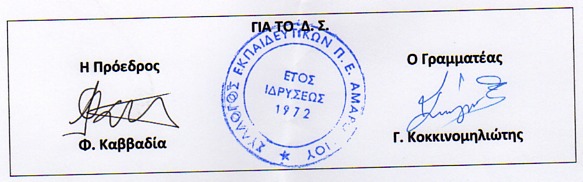 